О подготовке и проведении новогодних и рождественских мероприятийВо исполнение распоряжения администрации города Канска от 25.12.2019 г. № 794 «Об утверждении перечня культурно-массовых мероприятий, проводимых в 2020 году в рамках исполнения муниципального задания ГДК г. Канска, руководствуясь статьей 30, 35 Устава города Канска, ПОСТАНОВЛЯЮ:Муниципальному казенному учреждению «Служба заказчика» (М.Ф. Киреев), Отделу культуры администрации г. Канска (И.В. Леонтьева), организовать новогоднее оформление пл. им. Н. И. Коростелева, улиц города.Утвердить план организационных мероприятий (Приложение № 1). Утвердить схему расположения ледового городка на площади им. Н.И. Коростелева (Приложение № 2).Утвердить Положение о проведении IV городского видеоконкурса «С новым годом, любимый город!» (Приложение № 3).5. МУП «Канский Электросетьсбыт» (В.С. Ивко) предложить обеспечить бесперебойную подачу электроэнергии дополнительное освещение во время обустройства ледяного городка на площади им. Н.И. Коростелева.6. Управлению по делам ГО и ЧС г. Канска (В.И. Орлов) организовать информирование жителей города о мерах пожарной безопасности, требованиях пожарной безопасности в процессе реализации, хранения, перевозки, эксплуатации, утилизации пиротехнических изделий.7. Рекомендовать руководителям предприятий ЖКХ, обслуживающих жилой фонд установить и оформить праздничные новогодние городки и ёлки в микрорайонах города.8. Финансовому управлению администрации города Канска (Н.А. Тихомирова) обеспечить своевременное финансирование мероприятия в соответствии со сметой расходов на его проведение.9. Ведущему специалисту Отдела культуры (Н.А. Нестерова) разместить данное постановление на официальном сайте муниципального образования город Канск в сети Интернет, в газете «Канский вестник», обеспечить информационное сопровождение в СМИ г. Канска. 10. Контроль за исполнением настоящего постановления возложить на и. о. первого заместителя главы города М.В. Боборика и заместителя главы города по социальной политике Ю.А. Ломову.11. Постановление вступает в силу со дня подписания.Исполняющий обязанностиглавы города Канска                                                                         С.В. ОбверткинаПлан организационных мероприятийЗаместитель главы города по социальной политике                                                                        Ю.А. ЛомоваСхема размещения ледового городка на площади им. Н.И. Коростелева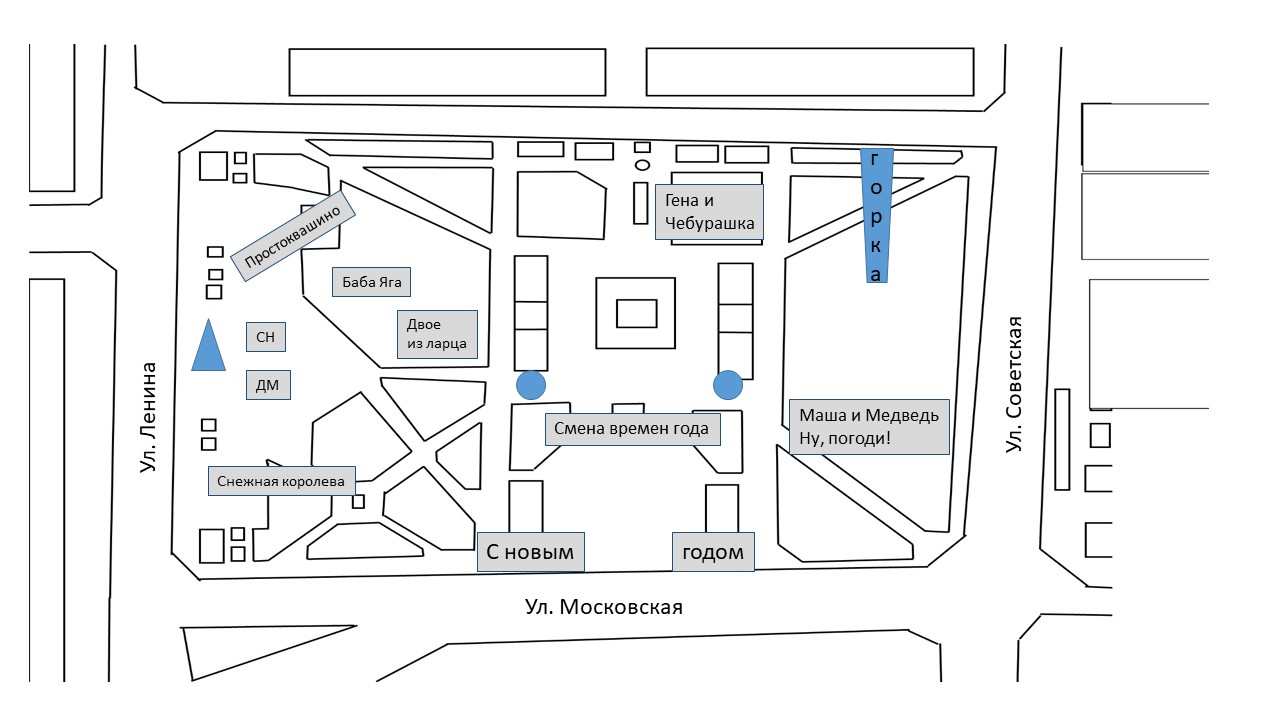 Заместитель главы городапо социальной политике                                                                                                                                              Ю.А. ЛомоваПриложение № 3 к Постановлению администрации г. Канскаот 27.11. 2020 № 1059Положениео проведении IV городского видеоконкурса«С новым годом, любимый город!»1. Общие положения1.1. Настоящее Положение определяет цели, задачи, порядок и условия проведения IVгородского видеоконкурса «С новым годом, любимый город!» (далее  - видеоконкурс).Учредителем видеоконкурса является администрация города Канска.Организатором видеоконкурса является молодёжная библиотека муниципального бюджетного учреждения культуры «Централизованная библиотечная система г. Канска».Настоящее Положение публикуется в открытом доступе на официальном сайте Администрации г. Канска: vvww.kansk-adm.ruи на сайте ЦБС г. Канска: www.kansklib.ru.2. Основные цели и задачи видеоконкурсаЦель: возрождение и сохранение традиций российской праздничной культуры через активизацию творческого потенциала жителей города в области видеоработ.Задачи:- вовлечение подрастающего поколения в культурную творческую жизнь города;- формирование праздничной новогодней атмосферы и настроения в культурном пространстве города;- популяризация	семейных праздников и сохранение традиций празднования Нового года.3. Порядок и условия проведения видеоконкурса3.1. Видеоконкурс проводится с 25 ноября по 25 декабря 2020 года, в 2 этапа.этап: с 25 ноября по 21 декабря 2020года -прием конкурсных видеоработ;этап: с 23 по 25 декабря 2020 года - оценка работ, подведение итогов конкурса;с 23 по25 декабря 2020года - онлайн-голосование за лучший видеоролик на сайте ЦБС г. Канска: www.kansklib.ru.Участником видеоонкурса может стать любой желающий в возрасте от 15 лет, своевременно подавший заявку (Приложение). Количество участников не ограничено.Видеоконкурс проводится по следующей номинации:- «Самое оригинальное поздравление с Новым годом».3.4. От одного автора подается не более 1 работы.3.5. Готовые работы принимаются на электронных носителях по адресу: пл. Коростелева, корпус 1, (2 этаж) молодёжная библиотека или отправляются с заявкой на электронную почту (kanskynosheskay@mail.ru).3.6. По завершению видеоконкурса будут определены победители, а также смонтирован и выложен общий видеоролик с лучшими работами на официальном сайте ЦБС г. Канска: www.kansklib.ruи в социальных сетях. 3.7. Итоги видеоконкурса будут опубликованы на сайте ЦБС г. Канска; www.kansklib.ru, администрации города г. Канска: www.kansk-adm.ru.3.8.Награждение победителей видеоконкурса 28 декабря 2020г. в Молодежной библиотеке по адресу: г. Канск, пл. Коростелева, кор.1 (2 этаж). 4. Требования к видео работамРаботы предоставляются на цифровом носителе (USB, диск) формата - тр4. Продолжительность ролика от 30 секунд до 3 минут.Критерии оценки конкурсных работ:4.2.1. Оригинальность идеи - видеосюжет должен соответствовать тематике новогоднего праздника в форме поздравления, сюжет должен быть оригинальным;4.2.2. Мастерство исполнения, искусство речи;Использование реквизита - костюмы, декорации, которые бы гармонично влились в сценарий видеоролика;Приветствуется музыкальное оформление видеосюжета.Не допускаются работы, заимствованные из других источников.Содержание видео работ не должно противоречить законодательству РФ и нормам морали.5. Права и обязанности участников видеоконкурса5.1. Участник видеоконкурса дает право Организатору видеоконкурса на использование видео материала: размещать на официальном сайте Централизованной библиотечной системы г. Канска: www.kansklib.ru, а также в социальных сетях (ВКонтакте, «Одноклассники», «Facebook»), транслировать на экране ГДК.5.2. Участники видеоконкурса дают свое согласие на обработку своих персональных данных: фамилии, имени, отчества, года и места рождения, почтового адреса, абонентского номера, адресов электронной почты, сведений о профессии и иных персональных данных, сообщенных участником видеоконкурса.6. Члены жюриСостав жюри формируется организаторами видеоконкурса и состоит из специалистов в области искусства и художественного образования города Канска.Жюри определяет трех победителей в номинации «Самое оригинальное поздравление с Новым годом» и победителя онлайн-голосования.Победители в номинации «Лучшее оригинальное поздравление» награждаются Дипломами I, II, III степени и ценным призом. Победитель онлайн-голосования также награждается Дипломом победителя и новогодним подарком. Участники видеоконкурса награждаются электронными Дипломами за участие. Право подписи Дипломов победителя и участников видеоконкурса у его Организатора.Расходы, связанные с награждением победителей конкурса, несет муниципальное бюджетное учреждение культуры «Городской Дом культуры г. Канска».7. Контактная информация об ОрганизатореМолодежная библиотека Муниципального бюджетного учреждения культуры «Централизованная библиотечная система города Канска».Адрес: г, Канск, пл. Коростелева, корпус 1 (2 этаж).Телефон: 8 (39161) 3-48-80 (E-mail: kanskynosheskay@mail.ru).Заместитель главы города по социальной политике                                                                        Ю.А. ЛомоваЗаявка на участие в IV городском видеоконкурсе«С новым годом, любимый город!»Я даю свое согласие на обработку персональных данных.«____»   _______________________________________________________(ФИО)подпись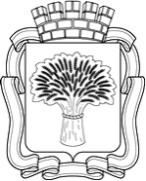 Российская ФедерацияАдминистрация города Канска
Красноярского краяПОСТАНОВЛЕНИЕРоссийская ФедерацияАдминистрация города Канска
Красноярского краяПОСТАНОВЛЕНИЕРоссийская ФедерацияАдминистрация города Канска
Красноярского краяПОСТАНОВЛЕНИЕРоссийская ФедерацияАдминистрация города Канска
Красноярского краяПОСТАНОВЛЕНИЕ27.11.2020 г.№ 10591059Приложение № 1 к Постановлению администрации г. Канскаот 27.11. 2020 №_1059______№№Наименование мероприятийДатаОтветственный11«В снежном царстве, в морозном государстве!» - открытие Городской новогодней ёлки на площади им. Н.И. Коростелева 26.12.2020 г. в 17:00«В снежном царстве, в морозном государстве!» - открытие Городской новогодней ёлки на площади им. Н.И. Коростелева 26.12.2020 г. в 17:00«В снежном царстве, в морозном государстве!» - открытие Городской новогодней ёлки на площади им. Н.И. Коростелева 26.12.2020 г. в 17:001.11.1Театрализованный онлайн-концерт-представление«В снежном царстве, в морозном государстве!»26.12.202017:00Отдел культуры администрации г. Канска(И.В. Леонтьева),ГДК г. Канска (Е.А. Лычковская)1.21.2Обеспечение звукового оформление мероприятия26.12.202017:00-18:00ГДК г. Канска (Е.А. Лычковская)1.31.3Обеспечение электроэнергией на площади им. Н.И. Коростелева для озвучивания мероприятия26.12.2020с 17:00 до 18:00МУП «Канский Электросетьсбыт» (В.С. Ивко)1.41.4Очистка от снега территории площади им. Н.И. Коростелевадо 26.12.2020МКУ «Служба заказчика»(М.Ф. Киреев)1.51.5Монтаж елки на площади им. Н.И. Коростелевадо 20.12.2020ГДК г. Канска(Е.А. Лычковская)1.61.6Охрана елки на площади им. Н.И. Коростелевас 20.12.2020 по 31.01.2021ГДК г. Канска(Е.А. Лычковская)1.71.7Ремонт и восстановление новогодней гирлянды для елкидо 10.12.2020МУП «Канский Электросетьсбыт» (В.С. Ивко)1.81.8Организация иллюминации ёлкис 26.12.2020 до 31.01.2020МУП «Канский Электросетьсбыт» (В.С. Ивко)1.91.9Приобретение и установка светодиодных фигур Деда Мороза и Снегурочкидо 25.12.2020 МКУ «Служба заказчика»(М.Ф. Киреев)1.101.10Предоставление вагончика для коммутации электрических сетей и подключения праздничной иллюминациис 15.12.2020 до 31.01.2021ООО «МСК Транспорт-Восток»(Д.А. Вовк)2Изготовление ледового городка на площади им. Н.И. КоростелеваИзготовление ледового городка на площади им. Н.И. КоростелеваИзготовление ледового городка на площади им. Н.И. КоростелеваИзготовление ледового городка на площади им. Н.И. Коростелева2.12.1Доставка льда на площадь им. Н.И. Коростелевадо 15.12.2020МКУ «Служба заказчика»(М.Ф. Киреев),ООО «МСК Транспорт-Восток»(Д.А. Вовк)2.22.2Обеспечение подключения электроприборов и дополнительного освещения в период обустройства ледового городкас 01.12.2020 до 25.12.2020МКУ «Служба заказчика»(М.Ф. Киреев),МУП «Канский Электросетьсбыт» (В.С. Ивко)2.32.3Выполнение работ по обустройству и художественному оформлению ледяного городка на пл. им. Н.И. Коростелевадо 25.12.2020МКУ «Служба заказчика»(М.Ф. Киреев)подрядчик в соответствии с контрактом2.42.4Обеспечение охраны правопорядка во время проведения работ по изготовлению ледового городкас 01.12.2020 до 25.12.2020МО МВД России «Канский»(Н.В. Банин)3Оформление новогоднего убранства городаОформление новогоднего убранства городаОформление новогоднего убранства городаОформление новогоднего убранства города3.13.1Разработка дизайна, изготовление и размещение праздничного баннера на здании бывшей табачной фабрикидо 01.12.2020ГДК г. Канска(Е.А. Лычковская)3.23.2Приобретение, установка и подключение светодиодных консолей для оформления моста через реку Кан.до 01.12.2020МУП «Канский Электросетьсбыт» (В.С. Ивко)3.33.3Приобретение новогодних светодиодных консолей для оформления площади им. Н.И. Коростелевадо 08.12.2020ГДК г. Канска(Е.А. Лычковская)3.43.4Приобретение новогодней светодиодной гирлянды (бахрома) для оформления зданий: ЦБС г. Канска, ККМ и здания бывшей типографии. до 08.12.2020ГДК г. Канска(Е.А. Лычковская)3.53.5Приобретение новогоднего светодиодного панно «Снежинки» для оформления входной группы городского парка культуры и отдыха. до 08.12.2020ГДК г. Канска(Е.А. Лычковская)3.63.6Приобретение новогодних светодиодных консолей (флаг со звездой) для оформления Аллеи Славы на набережной города Канскадо 08.12.2020ГДК г. Канска(Е.А. Лычковская)3.7.3.7.Установка и подключение новогодних светодиодных консолей для оформления площади им. Н.И. Коростелевадо 10.12.2020Администрация г. Канска (М.В. Боборик),МУП «Канский Электросетьсбыт» (В.С. Ивко)3.83.8Установка и подключение новогодней светодиодной гирлянды (бахрома) для оформления зданий: ЦБС г. Канска, ККМ и здания бывшей типографии. до 10.12.2020Администрация г. Канска (М.В. Боборик),МУП «Канский Электросетьсбыт» (В.С. Ивко)3.93.9Установка и подключение новогоднего светодиодного панно «Снежинки» для оформления входной группы городского парка культуры и отдыха. до 15.12.2020Администрация г. Канска (М.В. Боборик),МУП «Канский Электросетьсбыт» (В.С. Ивко)3.103.10Установка и подключение новогодних светодиодных консолей (флаг со звездой) для оформления Аллеи Славы на набережной города Канскадо 15.12.2020Администрация г. Канска (М.В. Боборик),МУП «Канский Электросетьсбыт» (В.С. Ивко)Приложение № 2 к Постановлению администрации г. Канскаот 27.11.2020 №_1059_______Приложение к положению1. ФИО участника (полностью)2.Место работы, учебы, телефон (обязательно), электронный адрес3. Возраст4. Название видео работы(не более 1 работы от одного автора)5. Краткое описание